El noviasgo y sus ventajasReglas para un noviasgo entre jóvenes¿Qué es el Noviasgo?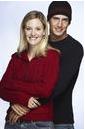 Es una de las estapas mas bonitas y disfrutables de la vida del ser humano. Es una relación trancitoria entre un hombre y una mujer, la cual les brinda la oportunidad de conocerse mas afondo para decidir en un determinado momento pasar a la siguiente fase que es el matrimonio. En el noviasgo se pasa de la mera simpatia o del simple "gustarse" a una nueva relación de mayor conocimiento y que a su ves debe estar inspirada por el espritu de entrega, de comprención, de respeto, de delicadeza. Existe muchos tipos de noviasgo, algunos se viven como un juego, otros son mas cercanos y profundos. La experiencia demuestra que es mejor que el noviasgo sea breve, entre un año a dos años y medio máximo; mas no porque después ya se vuelve una costumbre o se rebasan los limites establecidos, convirtiéndolo en algo ya diferente ya no tan satisfactorio como al pricipio. Muchos adolescentes confunde sentimientos de amistad y amor, queman etapas sin saborear bien lo que es una auténtica amistad y no dan tiempo para que está dé frutos. Piensan que porque se entienden bien con su nueva amistad inmediatamente tienen que ser novios. Ventajas del noviasgo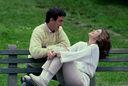 Esta relación puede traer multi beneficios para la pareja: - A los jóvenes el noviasgo le ayuda a relacionarse con los demas. - Ayuda a conocerse recíprocamente en cuanto a caracter, sentimientos, gustos, aficiones, ideales de vida, religiosidad. -Permite la formación de la voluntad, combate el egoismo, fomenta la generosidad, confianza, onestidad, el respeto; estimula la reflexión y el sentido de responsabilidad. - Con el noviasgo se puede practicar la abilidad de resolber conflictos sin el compromiso del matrimonio. -El noviasgo prove la manera de encontrar una pareja apropiada. - Ofrece la oportunidad de llegar a ser una persona mas fuerte y lograr madurar en varios azpectos. Te puede ayudar a ver las cosas de distintas maneras. - El noviasgo te permite que te tomes el tiempo necesario para desidir cuando quieres llevar esa relacion a algo mas estable y definitvo.Etapas y comportamiento durante el noviasgoComo iniciar y llevar un noviasgo sano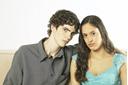 Las reglas estrictas son necesarias para evitar que sobretodo los jovenes se expongan a tentaciones que sean casi iresistibles. Usted como padre debe expresar lo que espera de ellos cuando sus hijos salgan con su pareja . Así les ayudará a que no pierdan el control. Los novios pueden verse los fines de semana y para las ocasiones especiales, y NO son para después de la escuela. Pueden salir en grupo y con personas mayores y responsables (ojo, escoja bien a estas personas). Puede salir en el auto o a solas ÚNICAMENTE cuando ya halla terminado los estudios del bachillerato. Los chicos pueden salir con su novio o novia, después de que haya pasado una tarde con ustedes (los padres). Esto colocará las caras de los padres en la memoria de la pareja. Puede salir ÚNICA Y EXCLUSIVAMENTE con una persona que se muestre responsable. El jóven tiene que avisar de sus planes (el lugar preciso donde estarán) antes de la salida, y llamar si hay un cambio de planes. Sea concientes como padres y hágale saber a sus hijos, que romper cualquiera de estas reglas DEBE tener consecuencias. Ademas de estas reglas sugeridas, establesca PRECISAMENTE los parametros de comportamiento mientras usted no esta en casa. Y recuerde, los padres solo pueden apoyar a sus hijos con respecto a su noviasgo, a través de establecer vínculos permanentes que les aseguren el amor y les ayuden a impulsar sus capacidades; siempre desde el afecto, la confianza y el respeto a su individualidad. Escúchenlos y hablen continuamente con ellos.